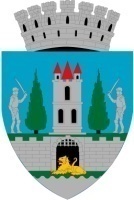 Primarul Municipiului Satu Mare, Kereskényi GáborÎn temeiul prevederilor art. 136 alin. (1) din O.U.G.nr. 57/20019 privind Codul Administrativ, cu modificările și completările ulterioare, îmi exprim inițiativa de promovare a proiectului de hotărâre privind aprobarea depunerii proiectului „Ecosystemic Approaches in Disaster risk prevention and promotion of resilience in Satu Mare and Vásárosnamény” şi asigurarea contribuţiei proprii în perioada de implementare a proiectului, proiect în susținerea căruia formulez următorulReferat de aprobareUAT Municipiul Satu Mare intenţionează depunerea proiectului „Ecosystemic Approaches in Disaster risk prevention and promotion of resilience in Satu Mare and Vásárosnamény” cu finanţare din fonduri externe nerambursabile prin Programul de Cooperare Transfrontalieră Interreg VI-A România – Ungaria 2021-2027. Proiectul va fi depus în cadrul primului apel deschis de proiecte SOFT, şi se încadrează Obiectivului Strategic 2.4 Schimbări climatice. Proiectul vizează îmbunătățirea rezistenței la dezastre și creșterea eficienței prevenirii daunelor de-a lungul râului Someș.Relevanţa proiectului se leagă de incidenţa crescută, în ultimul deceniu, al dezastrelor naturale care amenință populația, bunurile materiale și mediul înconjurător, care a stârnit multe preocupări la nivelul populației locale. În acest sens, autoritățile locale sunt responsabile pentru îmbunătățirea rezistenței la dezastre și creșterea eficienței prevenirii daunelor.Față de cele expuse mai sus, raportat la prevederile din O.U.G. nr. 57/2019 privind Codul Administrativ, cu modificările și completările ulterioare, potrivit cărora consiliul local are atribuții privind dezvoltarea economico – socială și de mediu a municipiului,În vederea aprobării depunerii proiectului în valoare totală de 151.704,00 EUR cu TVA inclus, precum și în vederea asigurării tuturor fondurilor necesare implementării proiectului anterior menţionat, propun spre analiză și aprobare Consiliului Local al Municipiului Satu Mare proiectul de hotărâre privind aprobarea depunerii proiectului „Ecosystemic Approaches in Disaster risk prevention and promotion of resilience in Satu Mare and Vásárosnamény” şi asigurarea contribuţiei proprii în perioada de implementare a proiectului, în forma prezentată de executiv.INIŢIATOR :PRIMAR                                                                   Kereskényi Gábor